My Learning Plan- ACL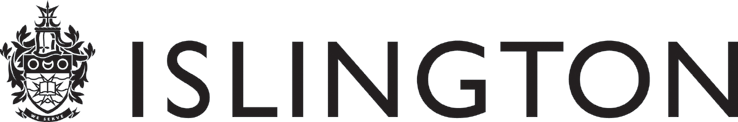 Learner Name:ULN ULN ULN  Tutor:Course Code:Start Date:Start Date: Tutor:Course Code:End Date:End Date:Course name:Course name:Level:Level:Level:Accredited  Awarding bodyAccredited  Awarding bodyNon accredited Non accredited Non accredited My goalsMy goalsMy goalsMy goalsMy goalsWhat I want to do in the future (Short Term goals)What I want to do in the future (Short Term goals)What I want to do in the future (Short Term goals)What I want to do in the future (Short Term goals)What I want to do in the future (Short Term goals)What I want to do in the future (Long Term goals)What I want to do in the future (Long Term goals)What I want to do in the future (Long Term goals)What I want to do in the future (Long Term goals)What I want to do in the future (Long Term goals)Previous experience in this subject (none, some, a lot)Previous experience in this subject (none, some, a lot)Previous experience in this subject (none, some, a lot)Previous experience in this subject (none, some, a lot)Previous experience in this subject (none, some, a lot)Induction -Learner’s handbook, course info, terms and conditions, H&S, Safeguarding, Prevent, Equal opportunities, Equality and Diversity, Complaints procedure, Progression and destination, Employability Support, IAG, Data and consent, Punctuality and Attendance etc)Induction -Learner’s handbook, course info, terms and conditions, H&S, Safeguarding, Prevent, Equal opportunities, Equality and Diversity, Complaints procedure, Progression and destination, Employability Support, IAG, Data and consent, Punctuality and Attendance etc)Induction -Learner’s handbook, course info, terms and conditions, H&S, Safeguarding, Prevent, Equal opportunities, Equality and Diversity, Complaints procedure, Progression and destination, Employability Support, IAG, Data and consent, Punctuality and Attendance etc)Induction -Learner’s handbook, course info, terms and conditions, H&S, Safeguarding, Prevent, Equal opportunities, Equality and Diversity, Complaints procedure, Progression and destination, Employability Support, IAG, Data and consent, Punctuality and Attendance etc)Induction -Learner’s handbook, course info, terms and conditions, H&S, Safeguarding, Prevent, Equal opportunities, Equality and Diversity, Complaints procedure, Progression and destination, Employability Support, IAG, Data and consent, Punctuality and Attendance etc)Initial assessment resultInitial assessment resultInitial assessment resultInitial assessment resultInitial assessment resultDiagnostic assessment resultDiagnostic assessment resultDiagnostic assessment resultDiagnostic assessment resultDiagnostic assessment resultWhat helps me learn:Working in a group     Using pictures/diagrams     Working on my own      Listening       Reading          Using computers        Working with another person        Other: Please say how…………………………What helps me learn:Working in a group     Using pictures/diagrams     Working on my own      Listening       Reading          Using computers        Working with another person        Other: Please say how…………………………What helps me learn:Working in a group     Using pictures/diagrams     Working on my own      Listening       Reading          Using computers        Working with another person        Other: Please say how…………………………What helps me learn:Working in a group     Using pictures/diagrams     Working on my own      Listening       Reading          Using computers        Working with another person        Other: Please say how…………………………What helps me learn:Working in a group     Using pictures/diagrams     Working on my own      Listening       Reading          Using computers        Working with another person        Other: Please say how…………………………Disability/learning difficulty: (details or N/A)Disability/learning difficulty: (details or N/A)Disability/learning difficulty: (details or N/A)Disability/learning difficulty: (details or N/A)Disability/learning difficulty: (details or N/A)